Η ΚΟΙΝΟΤΙΚΗ ΔΙΑΧΕΙΡΙΣΗ ΤΟΥ ΝΕΡΟΥ ΣΤΗΝ ΕΥΡΥΤΑΝΙΑστο Εθνικό Ευρετήριο Άυλης Πολιτιστικής ΚληρονομιάςΜε μεγάλη ικανοποίηση το Τμήμα Δασολογίας και Διαχείρισης Φυσικού Περιβάλλοντος του Γεωπονικού Πανεπιστημίου στο Καρπενήσι, υποδέχεται την, από 13 Ιουνίου 2024, υπουργική απόφαση ένταξης του πολιτιστικού στοιχείου Κοινοτικής Διαχείρισης του Νερού, στον Τόρνο Ευρυτανίας, στο Εθνικό Ευρετήριο Άυλης Πολιτιστικής Κληρονομιάς.Το Τμήμα, συγχαίρει την ομάδα εργασίας του Εργαστηρίου Αγροδασοπονίας και Δασικής Εδαφολογίας και των κατοίκων της κοινότητας Τόρνου, που συνέταξαν και υπέβαλαν το φάκελο υποψηφιότητας του στοιχείου πολιτιστικής κληρονομιάς, αναδεικνύοντας τα ιδιαίτερα στοιχεία της αειφόρας και παραδοσιακής χρήσης των φυσικών πόρων στην ορεινή Ευρυτανία, λαμβάνοντας την ομόφωνη απόφαση της Εθνικής Επιστημονικής Επιτροπής για την εφαρμογή της Σύμβασης της Διαφύλαξης της Άυλης Πολιτιστικής Κληρονομιάς (UNESCO 2003).Όπως αναγράφεται και στην υπουργική απόφαση, η συγκεκριμένη πρακτική διαχείρισης των κοινοτικών πηγών νερού, αποτελεί παράδειγμα του τρόπου που οι ορεινές κοινότητες διαχειρίζονται με τρόπο βιώσιμο και συλλογικό τους φυσικούς πόρους.Το Τμήμα Δασολογίας και Διαχείρισης Φυσικού Περιβάλλοντος διατηρεί μακροχρόνια συνεργασία με το Σύλλογο Τορνιωτών, που εργάζεται άοκνα και εθελοντικά για την διατήρηση του μεγάλου σε έκταση δικτύου ύδρευσης και άρδευσης στην κοινότητα, ανταποκρινόμενος στις επιτακτικές ανάγκες των καιρών μας, καθώς η πληθυσμιακή εγκατάλειψη των ορεινών οικισμών και η κλιματική κρίση, θέτει σε διαρκής πίεση και κίνδυνο το φυσικό πόρο του νερού.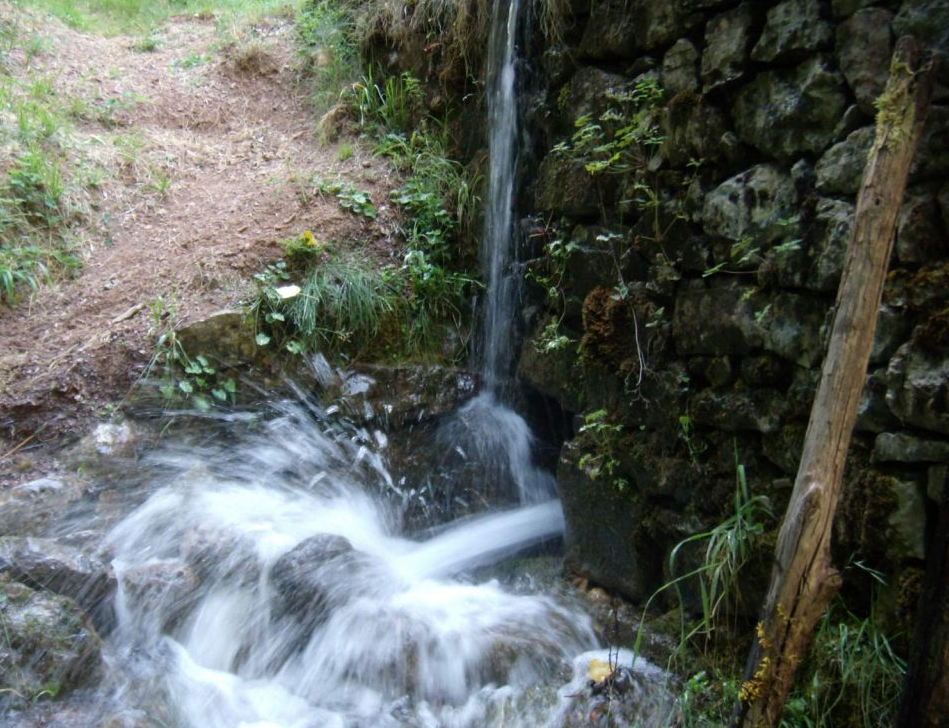 